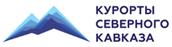 Акционерное общество«Курорты Северного Кавказа»Документация об аукционе (отчуждение имущества)на право заключения договора купли-продажи лесоматериала, образующегося при вырубке лесных насаждений в ходе строительных и монтажных работ по объекту
«Объекты Северного склона п. Романтик ВТРК «Архыз»(Извещение от 28.07.2017 г. № ОАП-ДЭЗО-15)Москва2017 годУТВЕРЖДАЮГенеральный директорАО «КСК»___________________ /О.С. Горчев /        «28» июля 2017 г.Открытый аукцион на право заключения договора купли-продажи лесоматериала, образующегося при вырубке лесных насаждений в ходе строительных и монтажных работ по объекту
«Объекты Северного склона п. Романтик ВТРК «Архыз»СОДЕРЖАНИЕЧАСТЬ I. АУКЦИОН										4РАЗДЕЛ 1.1. ПРИГЛАШЕНИЕ К УЧАСТИЮ В АУКЦИОНЕ					4РАЗДЕЛ 1.2. ОБЩИЕ УСЛОВИЯ ПРОВЕДЕНИЯ АУКЦИОНА				41. ОБЩИЕ СВЕДЕНИЯ 										42. ДОКУМЕНТАЦИЯ ОБ АУКЦИОНЕ								53. ПОДГОТОВКА ЗАЯВКИ НА УЧАСТИЕ В АУКЦИОНЕ 					64. ПОДАЧА ЗАЯВКИ НА УЧАСТИЕ В АУКЦИОНЕ 						85. ВСКРЫТИЕ КОНВЕРТОВ С ЗАЯВКАМИ НА УЧАСТИЕ В АУКЦИОНЕ		96. РАССМОТРЕНИЕ ЗАЯВОК НА УЧАСТИЕ В АУКЦИОНЕ				107. ПРОВЕДЕНИЕ АУКЦИОНА									118. ОПРДЕЛЕНИЕ ПОБЕДИТЕЛЯ АУКЦИОНА							119. ЗАКЛЮЧЕНИЕ ДОГОВОРА 									1110. РАЗРЕШЕНИЕ СПОРОВ									12РАЗДЕЛ 1.3. ИНФОРМАЦИОННАЯ КАРТА АУКЦИОНА					13РАЗДЕЛ 1.4. ОБРАЗЦЫ ФОРМ И ДОКУМЕНТОВ						15ЧАСТЬ II. ПРОЕКТ ДОГОВОРА									20ЧАСТЬ I. АУКЦИОНРАЗДЕЛ 1.1 ПРИГЛАШЕНИЕ К УЧАСТИЮ В АУКЦИОНЕНастоящим приглашается к участию в аукционе любое юридическое лицо или несколько юридических лиц, выступающих на стороне одного участника аукциона, независимо от организационно-правовой формы, формы собственности, места нахождения и места происхождения капитала либо любое физическое лицо или несколько физических лиц, выступающих на стороне одного участника аукциона, в том числе индивидуальный предприниматель или несколько индивидуальных предпринимателей, выступающих на стороне одного участника аукциона, которые соответствуют требованиям, установленным заказчиком в настоящей документации об аукционе.РАЗДЕЛ 1.2. ОБЩИЕ УСЛОВИЯ ПРОВЕДЕНИЯ АУКЦИОНАОБЩИЕ СВЕДЕНИЯЗаконодательное регулированиеНастоящая документация об аукционе подготовлена в соответствии с Конституцией Российской Федерации, Гражданским кодексом Российской Федерации, требованиями Федерального закона от 22.07.2005 № 116-ФЗ «Об особых экономических зонах в Российской Федерации», Федерального закона от 26.12.1995 № 208-ФЗ «Об акционерных обществах», Федерального закона от 26.07.2006 № 135-ФЗ «О защите конкуренции», Положением об отчуждении имущества АО «КСК», утвержденным советом директоров АО «КСК».Настоящая документация об аукционе раскрывает, конкретизирует и дополняет информацию, содержащуюся в извещении о проведении аукциона и является его неотъемлемой частью.ЗаказчикЗаказчик проводит открытый аукцион, предмет и условия которого определены положениями настоящей документации об аукционе.Предмет аукционаПредметом настоящего аукциона является: Лот № 1: Право заключения договора купли-продажи лесоматериала в обработанном виде, образующегося при вырубке лесных насаждений в ходе строительных и монтажных работ по объекту «Объекты Северного склона п. Романтик ВТРК «Архыз».Лот № 2: Право заключения договора купли-продажи лесоматериала в необработанном виде, образующегося при вырубке лесных насаждений в ходе строительных и монтажных работ по объекту «Объекты Северного склона п. Романтик ВТРК «Архыз».Сведения о начальной (минимальной) стоимости 1 куб. м. лесоматериалаНачальная (минимальная) стоимость 1 куб. м. лесоматериала указана в Информационной карте аукциона.Затраты на подготовку заявки на участие в аукционеУчастник аукциона несет все расходы, связанные с подготовкой заявки на участие в аукционе, заказчик не несет ответственности и не приобретает обязательств по возмещению таких расходов независимо от результата аукциона.Квалификационные требования к участникам аукциона Обязательные требования к участникам аукциона:Соответствие участников аукциона требованиям, устанавливаемым законодательством Российской Федерации к лицам, осуществляющим поставки товаров, выполнение работ, оказание услуг, являющихся предметом аукциона.Непроведение ликвидации участника аукциона – юридического лица и отсутствие решения арбитражного суда о признании участника аукциона – юридического лица, индивидуального предпринимателя банкротом и об открытии в отношении него конкурсного производства.Неприостановление деятельности участника аукциона в порядке, предусмотренном Кодексом Российской Федерации об административных правонарушениях, на день подачи заявки на участие в аукционе.Отсутствие у участника аукциона задолженности по начисленным налогам, сборам и иным обязательным платежам в бюджеты любого уровня или государственные внебюджетные фонды за прошедший календарный год, размер которой превышает двадцать пять процентов балансовой стоимости активов участника аукциона по данным бухгалтерской отчетности за последний завершенный отчетный период. Участник аукциона считается соответствующим установленному требованию в случае, если он обжалует наличие указанной задолженности в соответствии с законодательством Российской Федерации и решение по такой жалобе на день рассмотрения заявки на участие аукционе не принято.Отсутствие участника аукциона в реестре недобросовестных поставщиков сведений об участниках закупки, формируемого в соответствии с требованиями Федерального закона от 18 июля 2011 г. № 223-ФЗ.ПреференцииНе предусмотрены.ДОКУМЕНТАЦИЯ ОБ АУКЦИОНЕПорядок предоставления документации об аукционеЗаинтересованное лицо вправе бесплатно получить настоящую документацию в электронном виде на сайте заказчика (www.ncrc.ru) в информационно-телекоммуникационной сети «Интернет» (далее – сайт Общества) или на основании заявления на получение копии документации об аукционе в порядке, определенном настоящей документацией об аукционе.Заказчик предоставляет копию документации об аукционе участникам аукциона по их запросу в адрес председателя Единой комиссии, оформленного на фирменном бланке участника аукциона, составленного на русском языке, подписанного лицом участника аукциона, имеющим право подписывать от имени участника аукциона. В течение 3 рабочих дней со дня поступления запроса на предоставление копии документации об аукционе, если указанный запрос поступил к заказчику не позднее, чем за 5 дней до дня окончания подачи заявок на участие в аукционе, заказчик подготавливает копию документации об аукционе.Предоставление копии документации об аукционе осуществляется заказчиком при предъявлении уполномоченным лицом документа, удостоверяющего личность, и оригинала доверенности на право получения такой документации. При получении копии документации об аукционе уполномоченное лицо участника аукциона на копии указанного письма делает запись о получении документации с проставлением подписи, расшифровки подписи и даты получения. Оригинал доверенности, а также копия письма с записью о получении копии документации об аукционе передаются представителю АО «КСК».Место и время получения копии документации об аукционе: г. Москва, Пресненская наб., 
д. 12, офис АО «КСК», с 11:00 до 18:00 часов в рабочие дни недели.Дата и время получения копии документации об аукционе уполномоченное лицо предварительно согласовывает с контактным лицом АО «КСК, указанным в извещении об аукционе. Для прохода на территорию АО «КСК» необходимо заблаговременно заказать пропуск.Заказчик и Единая комиссия не несут ответственности за содержание документации об аукционе, полученной участником аукциона из неофициальных источников.Разъяснение положений документации об аукционеВ ходе проведения аукциона какие-либо переговоры заказчика и/или Единой комиссии с участником аукциона не допускаются.Любой участник аукциона вправе направить запрос о разъяснении положений документации об аукционе в адрес председателя Единой комиссии, оформленного на фирменном бланке участника аукциона, составленного на русском языке, подписанного лицом участника аукциона, имеющим право подписывать от имени участника аукциона, представленного заказчику законным способом доставки, включая направление скан-копии такого запроса по электронной почте в адрес заказчика (info@ncrc.ru).В течение 3 рабочих дней со дня поступления указанного запроса, если указанный запрос поступил к заказчику не позднее, чем за 5 дней до дня окончания подачи заявок на участие в аукционе, заказчик направляет в адрес лица, предоставившего запрос, в письменной форме разъяснения положений настоящей документации об аукционе.При разъяснении положений документации об аукционе изменение предмета аукциона не допускается. В течение 1 дня со дня направления разъяснения положений документации об аукционе лицу, предоставившему запрос, такое разъяснение заказчик размещает на сайте Общества с указанием предмета запроса, без указания лица, предоставившему запрос.Внесение изменений и дополнений в документацию об аукционеДо истечения срока подачи заявок на участие в аукционе заказчик вправе принять решение о внесении изменений и/или дополнений в извещение о проведении аукциона и настоящую документацию об аукционе. В случае, если изменения и/или дополнения в извещение о проведении аукциона и документацию об аукционе внесены заказчиком позднее чем за 15 календарных дней до даты окончания подачи заявок на участие в аукционе, срок подачи заявок на участие в аукционе продлевается так, чтобы со дня размещения на сайте Общества внесенных в извещение о проведении аукциона и документацию об аукционе изменений и/или дополнений до дня окончания подачи заявок на участие в аукционе такой срок составлял не менее чем 15 календарных дней. Изменения публикуются заказчиком на сайте Общества не позднее чем в течение 1 рабочего дня со дня принятия решения о внесении изменений и/или дополнений.При внесении изменений и/или дополнений в извещение о проведении аукциона и документацию об аукционе изменение предмета аукциона не допускается.Отказ от проведения аукционаЗаказчик вправе отказаться от проведения аукциона в любое время, до момента вскрытия конвертов с заявками на участие в аукционе.Извещение об отказе от проведения аукциона размещается заказчиком в течение 2 рабочих дней со дня принятия решения об отказе от проведения аукциона на сайте Общества. В случае если на момент принятия заказчиком решения об отказе от проведения аукциона участниками аукциона поданы конверты с заявками на участие в аукционе, то заказчик обязан оповестить их об отказе от проведения аукциона и организовать передачу заявок на участие в аукционе таким участникам аукциона в течение 2 рабочих дней со дня принятия указанного решения.В случае если было установлено требование обеспечения заявки на участие в аукционе, заказчик обязан вернуть участникам аукциона обеспечение в течение 5 дней со дня принятия решения об отказе от аукциона.ПОДГОТОВКА ЗАЯВКИ НА УЧАСТИЕ В АУКЦИОНЕТребования к содержанию документов, входящих в состав заявки на участие в аукционеУчастник аукциона подает заявку на участие в аукционе в письменной форме на бумажном носителе. Заявка, подготовленная участником, должна содержать следующие документы, сведения и информацию:опись документов (по форме 1.4.1);заявка на участие в аукционе (по форме 1.4.2);карточка участника аукциона (по форме 1.4.3);копии учредительных и регистрационных документов участника аукциона (устав (для юридических лиц), свидетельство о постановке на учет в налоговом органе (для юридических лиц, индивидуальных предпринимателей, физических лиц), свидетельство о государственной регистрации юридического лица (для юридических лиц), свидетельство о регистрации физического лица в качестве индивидуального предпринимателя (для индивидуальных предпринимателей), документ о государственной регистрации юридического лица или физического лица в качестве индивидуального предпринимателя в соответствии с законодательством соответствующего государства и нотариально заверенный перевод на русский язык такого документа (для иностранных лиц)), копия документа, удостоверяющего личность участника аукциона (для физических лиц, не являющихся индивидуальными предпринимателями) и нотариально заверенный перевод на русский язык такого документа (для иностранных лиц);копии документов, подтверждающие полномочия подписанта заявки на участие в аукционе и прилагаемых к ней документов (протокол общего собрания/совета директоров/наблюдательного совета/решение единоличного участника лица, приказ о назначении на должность) (в случае, если подписант является лицом, имеющим право без доверенности действовать от имени юридического лица);оригинал или копия доверенности, выданной подписанту заявки на участие в аукционе и прилагаемых к ней документов, подтверждающей соответствующие полномочия (в случае, если подписант не является лицом, имеющим право без доверенности действовать от имени юридического лица), а также копии документов, подтверждающие полномочия подписанта такой доверенности (документы, подтверждающие полномочия лица, имеющего право без доверенности действовать от имени юридического лица (протокол общего собрания/совета директоров/наблюдательного совета/решение единоличного участника лица, приказ о назначении на должность) и, в случае если такие полномочия переданы лицом, не имеющим право без доверенности действовать от имени юридического лица, но имеющим по доверенности право передать такие полномочия третьему лицу, копия доверенности, выданная такому лицу) (при наличии);копия платежного поручения, подтверждающего предоставление обеспечения заявки на участие в аукционе, с отметкой банка об оплате. В платежном поручении в назначении платежа должно быть указано «Обеспечение заявки на участие в аукционе ____(указывается предмет аукциона и № лота (при наличии))__» (в случае установления такого обеспечения);оригиналы и/или копии нотариально заверенного перевода на русский язык документов, составленных (оформленных) на иностранном языке и предоставленных в составе заявки на участие в аукционе (при наличии).Стоимость 1 куб. м. лесоматериала и валюта предмета аукционаСтоимость 1 куб. м. лесоматериала, предложенная участником аукциона в заявке на участие в аукционе, для допуска участника аукциона к участию в аукционе должна быть:- определена в соответствии с требованиями документации об аукционе;- не менее начальной (минимальной) стоимости лесоматериала, указанной в документации об аукционе;- выражена в валюте, определенной настоящей документацией об аукционе.Требования к оформлению документов, входящих в заявку на участие в аукционеЗаявка на участие в аукционе в отношении каждого предмета аукциона (лота) оформляется отдельно.Документы, входящие в заявку на участие в аукционе, должны быть оформлены надлежащим образом, иметь необходимую информацию и реквизиты, должность лица, подписавшего документ, подпись, расшифровку подписи, заверение подлинности подписи печатью.Документы, для которых установлены формы, составляются в соответствии с такими формами путем внесения в них соответствующей информации. Документы предоставляются в оригинале или, в установленных документацией об аукционе случаях, в заверенных надлежащим образом копиях. Копия документа считается надлежаще заверенной, если она заверена нотариально, или, в случае ее заверения участником аукциона, каждая страница копии документа или, в случае прошивки копии документа, на обороте последнего листа, скреплена подписью уполномоченного лица и печатью участника аукциона. Использование факсимиле при подписании документа или заверении копии документа недопустимо.Документы в составе заявки на участие в аукционе должны находиться в последовательности, определенной пунктом 3.1. настоящей документации об аукционе.Документы, входящие в заявку на участие в аукционе, прошиваются в одну книгу (один том). Книга (том) на обороте последнего листа скрепляется подписью уполномоченного лица и печатью участника аукциона (с указанием количества страниц в книге (томе). Все страницы книги (тома) последовательно нумеруются.Подготовленная заявка на участие в аукционе запечатывается в конверт, на котором указывается:- «Заявка на аукцион АО «КСК» «__(указывается предмет аукциона и № лота (при наличии))__»;- «Не вскрывать до ____(указывается дата и время вскрытия конвертов с заявками на участие в аукционе, установленные настоящей документацией об аукционе)___»;- полное наименование участника аукциона. Если на конверте не указан предмет аукциона заказчик вправе вскрыть такой конверт в любое время. Если конверт с заявкой на участие в аукционе не запечатан должным образом, заказчик вправе не принимать такой конверт, в случае принятия такого конверта заказчик не несет ответственность за его содержимое.ПОДАЧА ЗАЯВКИ НА УЧАСТИЕ В АУКЦИОНЕМесто, срок подачи и регистрации заявок на участие в аукционеЗаявки на участие в аукционе подаются в срок и по адресу, указанному в Извещении о проведении аукциона и Информационной карте аукциона.Заявки на участие в аукционе принимаются строго до окончания срока подачи заявок, определенного извещением о проведении аукциона. Заявки на участие в аукционе, поданные после окончания срока подачи заявок, определенного извещением о проведении аукциона, заказчиком не принимаются.Участник аукциона, определяя способ предоставления заказчику заявки на аукцион, несет в одностороннем порядке риск своевременной доставки заказчику такой заявки.Заявки на участие в аукционе, направленные по почте и поступившие после окончания срока подачи, признаются поданными с опозданием, Единой комиссией не рассматриваются, о чем заказчик уведомляет участников аукциона, подавших такие заявки.Каждая заявка на участие в аукционе, поданная в срок, указанный в извещении о проведении аукциона, регистрируется заказчиком. По требованию участника аукциона, подавшего заявку на участие в аукционе, заказчик выдает расписку о получении конверта с указанием даты и времени его получения или предоставляет копию лицевой стороны представленного конверта с записью о получении конверта и проставлением подписи, расшифровки подписи, даты и времени его получения.Участники аукциона, подавшие заявки на участие в аукционе, заказчик, обязаны обеспечить конфиденциальность сведений, содержащихся в таких заявках до вскрытия конвертов.Изменения и отзыв заявок на участие в аукционеУчастник аукциона, подавший заявку на участие в аукционе, вправе изменить или отозвать заявку на участие в аукционе в любое время до момента окончания срока подачи заявок, определенного извещением о проведении аукциона, путем письменного соответствующего уведомления заказчика.Изменения к заявке на участие в аукционе подготавливаются в соответствии с требованиями к оформлению документов, входящих в заявку на участие в аукционе. На конверте с документами запись «Заявка на аукцион АО «КСК» изменяется на «Изменение заявки на участие в аукционе АО «КСК».Заявки на участие в аукционе, поданные с опозданиемЗаявки, поданные после окончания срока подачи заявок, не рассматриваются, о чем заказчик уведомляет участников аукциона, подавших такие заявки.Обеспечение заявок на участие в аукционеТребование о представлении/непредставлении обеспечения заявки указано в . Если требование об обеспечении заявки на участие в аукционе установлено, участники аукциона, подающие заявки на участие в аукционе, вносят денежные средства в качестве обеспечения заявок в сумме и на банковский счет, указанные в Информационной карте аукциона.Факт внесения участником аукциона денежных средств в качестве обеспечения заявки на участие в аукционе подтверждается платежным поручением (квитанцией) с отметкой банка об оплате. В платежном документе в назначении платежа необходимо указать «Обеспечение заявки на участие в аукционе ____ (указывается предмет аукциона и № лота (при наличии))__».Обеспечение заявки на участие в аукционе, предоставленное участником аукциона, возвращается: в течение 5 дней со дня принятия заказчиком решения об отказе от проведения аукциона; в течение 5 дней со дня поступления заказчику уведомления об отказе от участия в аукционе; в течение 5 дней со дня подписания протокола рассмотрения заявок на участие в аукционе участникам аукциона, не допущенным к участию в аукционе; в течение 5 дней со дня принятия Единой комиссией решения об отказе в рассмотрении заявки на участие в аукционе в связи с представлением участником аукциона двух и более заявок на участие в аукционе в отношении одного и того же предмета аукциона (лота) при условии, что поданные ранее заявки на участие в аукционе таким участником аукциона не отозваны; в течение 5 дней со дня подписания протокола проведения аукциона, участникам аукциона, не ставшим победителем аукциона и участником аукциона, заявке на участие в аукционе которого присвоен второй номер; участнику аукциона, заявке на участие в аукционе которого присвоен второй номер, в течение 5 дней со дня заключения договора с победителем аукциона или, в случае отказа победителем аукциона заключения договора, с участником аукциона, заявке на участие в аукционе которого присвоен второй номер; заключения договора с победителем аукциона;  в течение 5 дней со дня получения заявки, поступившей после окончания срока подачи заявок, определенного извещением о проведении аукциона.Обеспечение заявки на участие в аукционе может быть удержано в следующих случаях: уклонения победителя аукциона от заключения договора; уклонения участника аукциона, заявке на участие в аукционе которого присвоен второй номер, от заключения договора, в случае, если победитель аукциона уклонился от заключения договора.ВСКРЫТИЕ КОНВЕРТОВ С ЗАЯВКАМИ НА УЧАСТИЕ В АУКЦИОНЕ Порядок вскрытия конвертов5.1.1.	Вскрытие конвертов с заявками на участие в аукционе проводится публично на заседании Единой комиссии. На заседании Единой комиссии по вскрытию конвертов с заявками вправе присутствовать представители участников аукциона, подавших заявки. Заказчик вправе осуществлять аудио и видео запись вскрытия конвертов с заявками.5.1.2.	В ходе вскрытия конвертов с заявками на участие в аукционе оглашается следующая информация:5.1.2.1.	целостность конверта (нарушена/не нарушена);5.1.2.2.	содержимое конверта (заявка, изменение заявки), существо изменений заявок на участие в аукционе (при вскрытии конвертов с изменениями заявок на участие в аукционе);5.1.2.3.	заявка прошита/не прошита;5.1.2.4.	наименование (для юридических лиц), фамилия, имя, отчество (для физических лиц) и адрес участника аукциона;5.1.2.5.	предложение о стоимости 1 куб. м. лесоматериала;5.1.2.6. информация об отзыве заявки (в случае наличия факта отзыва заявок на участие в аукционе);5.1.2.7. иная информация, содержащаяся в заявке на участие в аукционе (при необходимости).5.1.4.	По результатам процедуры вскрытия конвертов с заявками на участие в аукционе Единая комиссия составляет соответствующий протокол, который должен содержать следующие сведения:5.1.4.1.	состав Единой комиссии с указанием присутствующих и отсутствующих на заседании членов Единой комиссии;5.1.4.2.	количество поступивших заявок на участие в аукционе и наименование участников аукциона, представивших заявки на участие в аукционе, адреса участников;5.1.4.3.	предложение о стоимости 1 куб. м. лесоматериала;5.1.4.4.	иную информацию, оглашенную на заседании Единой комиссии.5.1.5.	В случае установления факта подачи одним участником аукциона двух и более заявок на участие в аукционе в отношении одного и того же лота при условии, что поданные ранее заявки таким участником не отозваны, все заявки на участие в аукционе такого участника аукциона, поданные в отношении данного лота, не рассматриваются.6. 	Рассмотрение заявок на участие в аукционе6.1.	Единая комиссия в течение 10 дней со дня публичного вскрытия конвертов с заявками на участие в аукционе обязана рассмотреть представленные заявки, на соответствие требованиям, предусмотренным настоящей Документацией об аукционе. Единая комиссия вправе потребовать от участников аукциона представления разъяснений положений документов, представленных ими в составе заявки на участие в аукционе, при этом не допускается изменение заявки. 6.2.	На основании результатов рассмотрения заявок на участие в аукционе на соответствие требованиям, предусмотренным Извещением, Единой комиссией принимается решение о допуске к участию в аукционе участника аукциона и о признании участника аукциона, подавшего такую заявку участником аукциона или об отказе в допуске такого участника аукциона к участию в аукционе. 6.3. Участник аукциона не допускается к участию в аукционе в случае:несоответствия участника аукциона требованиям, определенным пунктом 1.6 настоящей документации об аукционе;непредставления одного или более запрашиваемых заказчиком документов и/или представление в заявке на участие в аукционе документов, несоответствующих требованиям настоящей документации об аукционе, недостоверных сведений, сфальсифицированных документов;несоблюдения требований определения стоимости 1 куб. м. лесоматериала, определенных пунктом 3.2 настоящей документации об аукционе;несоответствие срока передачи товара, предложенный в заявке на участие в аукционе, сроку, определенному настоящей документацией об аукционе;невнесения в установленном размере обеспечения заявки на участие в аукционе (если настоящей документацией об аукционе установлено такое требование);несоответствия заявки на участие в аукционе требованиям к оформлению такой заявки, определенных пунктом 3.3 настоящей документации об аукционе.6.4. Выявление сфальсифицированных документов является основанием для отстранения участника аукциона от участия в аукционе на любом этапе проведения аукциона.6.5. По результатам процедуры рассмотрения заявок на участие в аукционе, Единая комиссия составляет протокол допуска, который содержит сведения об участниках аукциона, подавших заявки на участие в аукционе, решение о допуске участника аукциона к участию в аукционе и о признании его участником аукциона или об отказе в допуске участника аукциона к участию в аукционе с обоснованием такого решения. Также в протоколе допуска указывается «стартовая цена аукциона» и «шаг аукциона», которые формируется по результатам рассмотрения заявок на участие в аукционе. «Стартовой ценой аукциона» назначается максимальная стоимость 1 куб. м. лесоматериала. «Шаг аукциона» устанавливается в размере, указанном в Извещении о проведении аукциона. Указанный протокол размещается заказчиком на сайте Общества. 6.6. В случае, если на основании результатов рассмотрения заявок на участие в аукционе принято решение об отказе в допуске к участию в аукционе всех участников аукциона или о допуске к участию в аукционе и признании участником аукциона только одного участника аукциона, подавшего такую заявку, аукцион признается несостоявшимся. 6.7. В случае, если аукцион признан несостоявшимся и только один участник аукциона, подавший заявку на участие в аукционе признан участником аукциона, заказчик имеет право заключить договор с таким участником. Заказчик уведомляет такого участника аукциона о своем решении заключить или не заключать договор в течение 20 дней со дня признания аукциона несостоявшимся. Договор заключается на условиях и по стоимости 1 куб. м. лесоматериала, предложенной участником аукциона. Такой участник аукциона не вправе отказаться от заключения договора. 7. 	ПРОВЕДЕНИЕ АУКЦИОНА7.1.	Единая комиссия осуществляет проведение аукциона. Аукцион проводится путем повышения «стартовой цены аукциона» на «шаг аукциона». Очередность внесения предложения стоимости лесоматериала формируется исходя из стоимостей лесоматериала, предложенных участниками аукциона в заявках на участие в аукционе. Участнику аукциона, предложившему в заявке на участие в аукционе максимальную стоимость 1 куб. м. лесоматериала присваивается 1 (первый) номер, участнику аукциона, предложившему следующую на понижение стоимость 1 куб. м. лесоматериала присваивается 2 (второй) номер, и т.д. Первым вносит предложение о стоимости лесоматериала участник аукциона, которому присвоен 1 (первый) номер, затем 2 (второй) номер и т.д. 7.2.	В случае, если два или более участников аукциона предложили в заявке на участие в аукционе одинаковую стоимость 1 куб. м. лесоматериала, более высокий номер присваивается участнику аукциона, ранее подавшему заявку на участие в аукционе.7.3.	В процессе проведения аукциона, секретарь Единой комиссии, ведет «карту аукциона», где отражается пошаговое повышение стоимости 1 куб. м. лесоматериала каждого участника аукциона. «Карта аукциона» является неотъемлемой частью протокола проведения аукциона. Протокол подписывается всеми присутствующими членами Единой комиссии и заказчиком. 7.4.	Протокол проведения аукциона публикуется на сайте Общества заказчиком в течение 3 рабочих дней, следующих после дня подписания указанного протокола.7.6.	В случае, если победитель аукциона признан уклонившимся от заключения договора, заказчик вправе обратиться в суд с иском о требовании понуждения победителя аукциона заключить договор, а также о возмещении убытков, причиненных уклонением от заключения договор, либо заключить договор с участником аукциона, которому присвоен второй номер.8. 	ОПРЕДЕЛЕНИЕ ПОБЕДИТЕЛЯ АУКЦИОНАПобедителем аукциона признается лицо, предложившее наиболее высокую стоимость 1 куб. м. лесоматериала.9. 	ЗАКЛЮЧЕНИЕ ДОГОВОРАДоговор заключается на условиях, содержащихся в документации об аукционе и заявке на участие в аукционе победителя аукциона, со стоимостью 1 куб. м. лесоматериала, предложенной победителем аукциона, либо, в случае заключения договора с участником аукциона, который сделал предпоследнее предложение о стоимости лесоматериала, со стоимостью лесоматериала, предложенной таким участником аукциона.Договор заключается по форме, приведенной в Части II настоящей документации об аукционе по соответствующему Лоту.Договор должен быть заключен не позднее 20 дней со дня подписания протокола проведения аукциона или со дня принятия заказчиком решения о заключении договора с единственным участником аукциона.В случае отказа победителя аукциона от заключения договора заказчик вправе принять одно из следующих решений: 9.5.1. обратиться в суд с иском о понуждении победителя аукциона заключить договор, а также о возмещении убытков, причиненных уклонением от заключения договора;9.5.2. 	заключить договор с участником аукциона, который сделал предпоследнее предложение о стоимости 1 куб. м. лесоматериала;9.5.3.	объявить аукцион повторно.10. 	РАЗРЕШЕНИЕ СПОРОВРешения Единой комиссии, принятые при проведении аукциона, могут быть обжалованы в законодательном порядке.РАЗДЕЛ 1.3 ИНФОРМАЦИОННАЯ КАРТА АУКЦИОНАРАЗДЕЛ 1.4 ОБРАЗЦЫ ФОРМ И ДОКУМЕНТОВ 
1.4.1 ФОРМА ОПИСИ ДОКУМЕНТОВ, ПРЕДСТАВЛЯЕМЫХ В ЗАЯВКЕ
НА УЧАСТИЕ В АУКЦИОНЕ Опись документов,представленных в заявке на участие в аукционе Настоящим _________________________________________ подтверждает, что для участия в                      (наименование участника аукциона)открытом аукционе на право заключения с АО «КСК» договора на __________ (указывается наименование предмета аукциона) _______ направляются нижеперечисленные документы:Указывается должность уполномоченного лица)                             ______________      _______________________      МП                                                               (подпись)             (расшифровка подписи).1.4.2 ФОРМА ЗАЯВКИ НА УЧАСТИЕ В АУКЦИОНЕФорма для юридического лицаЗАЯВКА НА УЧАСТИЕ В АУКЦИОНЕпо лоту № ______на право заключения с АО «КСК» договора на __________ (указывается наименование предмета аукциона)___1.	Изучив документацию об аукционе на право заключения вышеупомянутого договора,
а также применимые к данному аукциону законодательство и нормативно-правовые акты _________________________________________________________________________(указывается наименование участника аукциона)(далее – участник аукциона) в лице, ________________________________________________                                                          (наименование должности и Ф.И.О. руководителя.)сообщает о согласии участвовать в аукционе на условиях, установленных документацией об аукционе, и направляет настоящую заявку.2.	Участник аукциона согласен принять условия, предусмотренные открытым аукционом в соответствии с требованиями документации об аукционе и на условиях, которые представлены в настоящем предложении и по цене покупки товара 
____________________ (_______________) рублей за 1 куб. м. лесоматериала, без учета НДС.	(указывается цифрой и прописью)3.	Участник аукциона, в случае если заказчик по итогам открытого аукциона примет решение о заключении с ним договора, берет на себя обязательство заключить с заказчиком договор в соответствии с требованиями аукционной документации и приобрести товар в соответствии с требованиями договора.4.	Участник аукциона подтверждает, что против него не проводится процедура ликвидации, банкротства, деятельность его не приостановлена, размер его задолженности по начисленным налогам, сборам и иным обязательным платежам в бюджеты любого уровня или государственные внебюджетные фонды за прошедший календарный год не превышает ____% (значение указать цифрами и прописью) балансовой стоимости активов участника аукциона по данным бухгалтерской отчетности за последний отчетный период, в реестре недобросовестных поставщиков, сформированного в соответствии с требованиями Федерального закона от 18 июля 2011 г. № 223-ФЗ, сведения о нем отсутствуют.5.	Участник аукциона гарантирует достоверность представленной в заявке информации, подтверждает отсутствие в настоящей заявке на участие в запросе котировок и прилагаемых к ней документов недостоверных, ложных сведений и сфальсифицированных документов.6.	Настоящая заявка на участие в аукционе действительна в течение 30 (тридцати) календарных дней с даты вскрытия конвертов с заявками на участие в открытом аукционе, указанной в Извещении о проведении открытого аукциона.7. Для оперативного взаимодействия участника аукциона с заказчиком по вопросам организационного характера уполномочен __________________________________________ .				  (указывается Ф.И.О., телефон и e-mail лица участника аукциона)8.	Адрес местонахождения участника аукциона:Почтовый адрес ____________________________________________________________ИНН __________________________________________________________________Адрес электронной почты ___________________________________________________Телефон _______________________________________________________________Указывается должность уполномоченного лица)                             ______________      _______________________      МП                                                               (подпись)             (расшифровка подписи)1.4.2 ФОРМА ЗАЯВКИ НА УЧАСТИЕ В АУКЦИОНЕФорма для физического лицаЗАЯВКА НА УЧАСТИЕ В АУКЦИОНЕпо лоту № ______на право заключения с АО «КСК» договора на __________ (указывается наименование по предмету аукциона)Изучив документацию об аукционе на право заключения вышеупомянутого договора, 
а также применимые к данному аукциону законодательство и нормативно-правовые акты, 
я, гражданин _______________________  _____________________________________                        (указывается название страны)                (указывается Ф.И.О. участника аукциона)(далее – участник аукциона) сообщаю о согласии участвовать в аукционе на условиях, установленных документацией об аукционе, и направляю настоящую заявку.2.	Участник аукциона согласен принять условия, предусмотренные открытым аукционом в соответствии с требованиями документации об аукционе и на условиях, которые представлены в настоящем предложении и по цене покупки товара 
____________________ (_______________) рублей за 1 куб. м. лесоматериала, без учета НДС.	(указывается цифрой и прописью)3.	Участник аукциона, в случае если заказчик по итогам открытого аукциона примет решение о заключении с ним договора, берет на себя обязательство заключить с заказчиком договор в соответствии с требованиями аукционной документации и приобрести товар в соответствии с требованиями договора.4. Участник аукциона подтверждает, что против него не проводится процедура ликвидации, банкротства, деятельность его не приостановлена, в реестре недобросовестных поставщиков, сформированного в соответствии с требованиями Федерального закона от 18 июля 2011 г. № 223-ФЗ, сведения о нем отсутствуют.5.	Участник аукциона гарантирует достоверность представленной в заявке информации, подтверждает отсутствие в настоящей заявке на участие в запросе котировок и прилагаемых к ней документов недостоверных, ложных сведений и сфальсифицированных документов.6.	Настоящая заявка на участие в аукционе действительна в течение 30 (тридцати) календарных дней с даты вскрытия конвертов с заявками на участие в открытом аукционе, указанной в Извещении о проведении открытого аукциона.7. Для оперативного взаимодействия участника аукциона с заказчиком по вопросам организационного характера уполномочен __________________________________________ .		  (указывается Ф.И.О., телефон и e-mail лица участника аукциона)8.	Адрес местонахождения участника аукциона:Почтовый адрес ____________________________________________________________ИНН __________________________________________________________________Адрес электронной почты ___________________________________________________Телефон _______________________________________________________________Участник аукциона _____________________ (Ф.И.О.)                                               (подпись)1.4.3 КАРТОЧКА УЧАСТНИКА АУКЦИОНАФорма для юридического лицаКАРТОЧКА УЧАСТНИКА АУКЦИОНАУказывается должность уполномоченного лица)                             ______________      _______________________      МП                                                               (подпись)             (расшифровка подписи)1.4.3 КАРТОЧКА УЧАСТНИКА АУКЦИОНАФорма для физического лицаКАРТОЧКА УЧАСТНИКА АУКЦИОНАУчастник аукциона _____________________ (Ф.И.О.)(подпись)ЧАСТЬ II. ПРОЕКТ ДОГОВОРА(Лот № 1)ДОГОВОР № _____купли-продажи древесины г. ________________«___»__________ ____ г.Акционерное общество «Курорты Северного Кавказа» (АО «КСК») в лице Генерального директора О.С. Горчева, действующего на основании Устава, именуемое в дальнейшем «Продавец», с одной стороны, и _________ _________________________ в лице _____________________________________, действующий на основании _____________________, именуем__ в дальнейшем «Покупатель», с другой стороны, совместно именуемые «Стороны», заключили настоящий Договор о нижеследующем:1. ПРЕДМЕТ ДОГОВОРА1.1. По настоящему Договору Продавец обязуется передать в собственность Покупателя лесоматериал, образующийся при вырубке лесных насаждений в ходе строительных и монтажных работ по объекту «Объекты Северного склона п. Романтик ВТРК «Архыз», складированный в обработанном виде (далее по тексту - Товар), указанный в Перечне реализуемого лесоматериала (Приложение № 1 к настоящему Договору), а Покупатель обязуется принять Товар и оплатить за него цену в размере и в порядке, предусмотренном настоящим Договором.1.2. Примерный объем партий Товара и сроки их реализации Покупателю устанавливаются в Плане-графике, который подготавливается Продавцом по форме Приложения № 2 к настоящему Договору.1.3. Товар, образующийся при вырубке лесных насаждений, реализуется партиями. Местоположение площадки временного складирования Товара определяется Продавцом  и сообщается Покупателю.1.4. Наименование, количество, ассортимент, цена, общая стоимость, породный состав и иные характеристики Товара реализуемого партиями, а также лесоматериал непригодный для использования, определяется Сторонами в Спецификациях (Приложение № 3), которые будут являться неотъемлемыми частями настоящего Договора с момента их подписания Сторонами.2. ПРАВА И ОБЯЗАННОСТИ СТОРОН2.1. Продавец обязан:2.1.1. Передать Покупателю Товар в порядке и в сроки, предусмотренные настоящим Договором.2.1.2. Передать Товар свободным от прав третьих лиц.2.1.3. Передать Покупателю План-график формирования партий лесоматериала и реализации Товара в течение 10 рабочих дней с даты заключения настоящего Договора.2.1.4. Оформить и согласовать с Покупателем Спецификацию реализации партии Товара в течение 10 рабочих дней с даты формирования партии лесоматериала, указанной в Плане-графике.2.1.5. Сообщить Покупателю о местоположении площадки временного складирования Товара за 5 рабочих дней до предполагаемой даты выборки Товара Покупателем.2.2. Покупатель обязан:2.2.1. Принять Товар от Продавца в порядке и в сроки, предусмотренные настоящим Договором.2.2.2. Оплатить Товар в порядке и в сроки, предусмотренные настоящим Договором.2.2.3. Своими силами и за свой счет осуществить вывоз приобретенного Товара с площадки временного складирования, в том числе выполнить работы по погрузке-разгрузке Товара, работы по утилизации лесоматериала непригодного для использования, в том числе по утилизации порубочных остатков, с места его нахождения, осуществить транспортировку Товара и непригодного лесоматериала и порубочных остатков, а также уплатить сборы, налоги и иные обязательные платежи и затраты предусмотренные действующим законодательством Российской Федерации.3. ЦЕНА ДОГОВОРА И ПОРЯДОК РАСЧЕТОВ3.1. Цена Договора, составляет ______________ (_______________) рублей.3.2. Цена 1 (Одного) кубического метра Товара составляет __________ (_________________) рублей. 3.3. Цена Товара согласована Сторонами в Спецификации и указывается Продавцом в Товарной накладной на отгруженный Товар по форме № ТОРГ-12, утвержденную постановлением Госкомстата России от 25.12.1998 за № 132 (далее - Товарная накладная (ТОРГ-12) и счетах-фактурах, составляемых на каждую партию Товара. Партией Товара является количество единовременно отгруженного Товара по Спецификации.3.4. Цена Товара уплачивается Покупателем в течение 5 (Пяти) банковских дней от даты подписания Сторонами Спецификации, путем перечисления Покупателем денежных средств на лицевой счет Продавца.3.5. Датой оплаты считается дата поступления денежных средств на лицевой счет Продавца.4. ПЕРЕДАЧА И ПРИНЯТИЕ ТОВАРА4.1. Товар передается Покупателю по адресу, установленному Продавцом. Точное местоположение площадки временного складирования Товара определяется Продавцом и передается Покупателю в соответствии с п. 2.1.5. настоящего Договора. 4.2. Покупатель в течение 10 (Десяти) рабочих дней с даты оплаты Товара, обязан своими силами и за свой счет вывезти приобретенный Товар, а также в целях утилизации лесоматериал, непригодный для использования, и порубочные остатки в объеме, установленном в Спецификации, с места его нахождения, определенном в соответствии с п. 4.1. настоящего Договора.4.3. Право собственности на Товар, а также риск случайной гибели или повреждения Товара переходит от Продавца к Покупателю с даты подписания Сторонами Товарной накладной (ТОРГ-12).4.4. Продавец считается исполнившим свою обязанность по передаче Товара с даты подписания Сторонами Товарной накладной (ТОРГ-12).5. ОТВЕТСТВЕННОСТЬ СТОРОН5.1. Стороны несут ответственность за нарушение взятых на себя обязательств в соответствии с действующим законодательством Российской Федерации. 5.2. За нарушение сроков вывоза Товара с территории Продавца, определенных п. 4.2. настоящего Договора, Продавец вправе потребовать от Покупателя неустойку в размере 1 % от стоимости Товара, за каждый день просрочки, начиная со дня, следующего после дня истечения установленного Договором срока вывоза Товара.5.3. Принятый Покупателем Товар в объеме, определенном настоящим Договором, возврату не подлежит. Продавец ответственности за качество проданного Товара не несет. ОБСТОЯТЕЛЬСТВА НЕПРЕОДОЛИМОЙ СИЛЫНи одна из Сторон не несет ответственности перед другой Стороной за неисполнение или ненадлежащее исполнение обязательств по Договору, обусловленное действием обстоятельств непреодолимой силы, то есть чрезвычайных и непредотвратимых при данных условиях обстоятельств, в том числе объявленной или фактической войны, гражданских волнений, эпидемий, блокады, эмбарго, пожара, землетрясения, наводнения и других природных стихийных бедствий, а также издания актов государственных органов.Свидетельство, выданное соответствующей торгово-промышленной палатой или иным компетентным органом, является достаточным подтверждением  наличия и продолжительности действия обстоятельств непреодолимой силы.Сторона, которая не исполняет свои обязательства вследствие действия обстоятельств непреодолимой силы, должна не позднее чем в трехдневный срок известить другую Сторону о таких обстоятельствах и их влиянии на исполнение обязательств по Договору. Не извещение или несвоевременное извещение лишает Сторону ссылаться на обстоятельства непреодолимой силы как на случаи, освобождающие от ответственности.В случаях, предусмотренных в пункте 6.1. Договора, срок выполнения Сторонами обязательств по настоящему Договору отодвигается соразмерно времени, в течение которого действуют такие обстоятельства и их последствия.Если обстоятельства непреодолимой силы действуют на протяжении одного месяца, Договор, может быть, расторгнут по соглашению Сторон.ПОРЯДОК РАЗРЕШЕНИЯ СПОРОВВсе споры по настоящему Договору решаются путем переговоров с соблюдением претензионного порядка урегулирования споров.Сторона, получившая претензию, обязана дать мотивированный ответ другой стороне не позднее 10 (Десяти) календарных дней с даты получения претензии.В случае, если Стороны не придут к согласию, все споры, разногласия и требования, вытекающие из данного Договора или в связи с ним, в том числе касающиеся его нарушения, прекращения и недействительности, подлежат разрешению в Арбитражном суде г. Москвы. Датой выставления требования (предъявления претензии) считается дата приема претензионных документов к отправке организацией почтовой связи указанная на штемпеле в квитанции о приеме.Сторона, направившая претензионные документы, должна не позднее даты приема организацией почтовой связи документов к отправке подтвердить такую отправку направлением по адресу электронной почты другой Стороны копий квитанции о приеме и направленных претензионных документов.ПОРЯДОК ВНЕСЕНИЯ ИЗМЕНЕНИЙ В ДОГОВОР, ЕГО РАСТОРЖЕНИЕВ Договор могут быть внесены изменения и дополнения, которые оформляются дополнительными соглашениями к Договору. Изменение или расторжение Договора возможно по письменному соглашению Сторон путем заключения отдельного Соглашения. Просрочка внесения денежных средств, в счет оплаты Товара в сумме и сроки, указанные в разделе 3 настоящего Договора, не может составлять более 5(Пяти) банковских дней (далее – «допустимая просрочка»). Просрочка свыше 5(Пяти) банковских дней считается отказом Покупателя от исполнения обязательств по оплате Товара, установленных разделом 3 настоящего Договора.Продавец в течение 3(Трех) дней с момента истечения допустимой просрочки, направляет Покупателю письменное уведомление, с даты отправления которого Договор считается расторгнутым, все обязательства Сторон по Договору прекращаются. Оформление Сторонами дополнительного соглашения о расторжении настоящего Договора не требуется.СРОК ДЕЙСТВИЯ ДОГОВОРАДоговор вступает в силу с даты его подписания Сторонами и действует до полного исполнения Сторонами своих обязательств и окончания взаиморасчетов.ПРОЧИЕ УСЛОВИЯВо всем остальном, что не предусмотрено настоящим Договором, Стороны руководствуются действующим законодательством Российской Федерации.Стороны обязаны соблюдать режим конфиденциальности в отношении информации и документации, полученных в связи с заключением и исполнением Договора, и не разглашать такую информацию и условия Договора (в том числе: о цене и об объемах поставки) третьим лицам без согласия другой Стороны. Исключением будет предоставление Стороной информации по запросам уполномоченных государственных органов (суда, прокуратуры, налоговых органов и т.п.).Сторона не вправе без письменного согласия другой Стороны передавать свои права и обязанности по настоящему Договору.Без письменного согласия Продавца Покупатель не вправе заключать Договора уступки права требования (цессии), а также Договора финансирования уступки права требования (факторинга). В случае нарушения Покупателем запрета на заключения Договора уступки права требования (цессии) и Договора финансирования уступки права требования (факторинга), Покупатель уплатит Продавцу штраф в размере 50% от переуступленного денежного требования по указанным договорам уступки.Согласие Продавца требуется также и в тех случаях, когда право (требование), возникшее из настоящего Договора, уступается после его расторжения или прекращения по иным основаниям.В целях оперативного обмена документами стороны договорились о возможности использовать, в качестве официальных, документы, переданные посредством электронной почты с адреса электронной почты Продавца  _________________ на адрес электронной почты Покупателя _______________ , контактные лица от Покупателя: ____________, от Продавца: _______________, а также факсимильной связи, с последующей отсылкой оригиналов этих документов в течение 3 (Три) календарных дней с даты отправки по факсу заказной почтой или нарочным, при этом ответственность за достоверность и иные возможные злоупотребления в передаваемых документах (информации) возлагается на Сторону, использовавшую данный способ передачи документов (информации).Стороны обязаны письменно уведомлять друг друга об изменении телефонов, факсов, адреса электронной почты, почтовых, банковских или отгрузочных реквизитов, о смене лиц, подписавших настоящий Договор, а также об изменениях в случае реорганизации, ликвидации, начала процесса о несостоятельности (банкротстве) не позднее 2 (Двух) календарных дней с момента возникновения таких изменениях.До момента получения уведомления о произошедших изменениях, исполнение Договора в соответствии с имеющимися реквизитами Сторон считается надлежащим.Стороны настоящего Договора подтверждают, что являются юридическими лицами, зарегистрированными надлежащим образом в соответствии с действующим законодательством РФ, и имеют право заключить настоящий Договор. Стороны также подтверждают, что в отношении них не принято решение о ликвидации или реорганизации, не начат процесс о несостоятельности (банкротстве). Недостоверность подтверждаемых сведений является существенным нарушением настоящего Договора.Настоящий Договор составлен в двух экземплярах на русском языке - по одному для каждой из Сторон. Оба экземпляра имеют равную юридическую силу.ПЕРЕЧЕНЬ ПРИЛОЖЕНИЙ К ДОГОВОРУ11.1. Приложение № 1 – Перечень реализуемого лесоматериала11.2. Приложение № 2 – План-график формирования партий лесоматериала11.3. Приложение № 3 – СпецификацияАДРЕСА И РЕКВЕЗИТЫ СТОРОНПОДПИСИ СТОРОН:Приложение №1 к Договору № _________от  «__»_________ 201_ г. Перечень реализуемого лесоматериалаРеализации подлежит лесоматериал, образующийся при вырубке лесных насаждений, в обработанном виде с площадки временного складирования древесины в районе расположения туристической деревни Лунная Поляна ВТРК «Архыз». Общий объем складированного лесоматериала составляет 12 744 (Двенадцать тысяч семьсот сорок четыре) кубических метра, из которых 12 250 (двенадцать тысяч двести пятьдесят) кубических метра лесоматериала относится к категории «Деловая древесина», 494 (Четыреста девяносто четыре) кубических метра лесоматериала относятся к категории «Дровяная древесина».В составе складированного лесоматериала присутствует древесина хвойных и лиственных пород, в том числе пихта Нордмана (Abies nordmanniana Spach), берёза бородавчатая (Betula pendula Roth.), берёза Литвинова (Betula litvinovi), ольха серая (Alnus incana L.), клёна Трауфеттера (Acer trautvetteri Medw.), клёна остролистного (Acer platanoides L.), рябина обыкновенная (Sorbus aucuparia L.), ива козья (Saliх carpea L.), осина (Populus tremula), бук восточный (Fagus orientalis L.). Приложение № 2 к Договору № _________от  «__»_________ 201___ г. ФОРМАПлан-график формирования партий лесоматериалаПОДПИСИ СТОРОН:      Приложение № 3к Договору купли-продажи древесины № ______ от «__» _____ 20__ г.СПЕЦИФИКАЦИЯ № ______1.Общая стоимость Товара составляет __________________ (___________________________)  ___ _______, в том числе НДС 18% - ______________ __________.2. Срок вывоза Товара составляет ________________________________________________.3. Место поставки:_____________________________________________________________.ПОДПИСИ СТОРОНОбразец Спецификации Сторонами согласован.(Лот № 2)ДОГОВОР № _____купли-продажи древесины г. ________________«___»__________ ____ г.Акционерное общество «Курорты Северного Кавказа» (АО «КСК») в лице Генерального директора О.С. Горчева, действующего на основании Устава, именуемое в дальнейшем «Продавец», с одной стороны, и _________ _________________________ в лице _____________________________________, действующий на основании _____________________, именуем__ в дальнейшем «Покупатель», с другой стороны, совместно именуемые «Стороны», заключили настоящий Договор о нижеследующем:1. ПРЕДМЕТ ДОГОВОРА1.1. По настоящему Договору Продавец обязуется передать в собственность Покупателя лесоматериал, образующийся при вырубке лесных насаждений в ходе строительных и монтажных работ по объекту «Объекты Северного склона п. Романтик ВТРК «Архыз», складированный на склоне в непосредственной близости от мест проведения работ по вырубке лесных насаждений в необработанном виде (далее по тексту - Товар), указанный в Перечне реализуемого лесоматериала (Приложение № 1 к настоящему Договору), а Покупатель обязуется принять Товар и оплатить за него цену в размере и в порядке, предусмотренном настоящим Договором.1.2. Примерный объем партий Товара и сроки их реализации Покупателю устанавливаются в Плане-графике, который подготавливается Продавцом по форме Приложения № 2 к настоящему Договору.1.3. Товар, образующийся при вырубке лесных насаждений, реализуется партиями. Местоположение площадок временного складирования Товара определяется Продавцом  и сообщается Покупателю.1.4. Наименование, количество, ассортимент, цена, общая стоимость, породный состав и иные характеристики Товара реализуемого партиями, а также лесоматериал непригодный для использования, определяется Сторонами в Спецификациях (Приложение № 3), которые будут являться неотъемлемыми частями настоящего Договора с момента их подписания Сторонами.2. ПРАВА И ОБЯЗАННОСТИ СТОРОН2.1. Продавец обязан:2.1.1. Передать Покупателю Товар в порядке и в сроки, предусмотренные настоящим Договором.2.1.2. Передать Товар свободным от прав третьих лиц.2.1.3. Передать Покупателю План-график формирования партий лесоматериала и реализации Товара в течение 10 рабочих дней с даты заключения настоящего Договора.2.1.4. Оформить и согласовать с Покупателем Спецификацию реализации партии Товара в течение 10 рабочих дней с даты формирования партии лесоматериала, указанной в Плане-графике.2.1.5. Сообщить Покупателю о местоположении площадок временного складирования Товара за 5 рабочих дней до предполагаемой даты выборки Товара Покупателем2.2. Покупатель обязан:2.2.1. Принять Товар от Продавца в порядке и в сроки, предусмотренные настоящим Договором.2.2.2. Оплатить Товар в порядке и в сроки, предусмотренные настоящим Договором.2.2.3. Своими силами и за свой счет осуществить вывоз приобретенного Товара с площадки временного складирования, в том числе выполнить работы по погрузке-разгрузке Товара, работы по утилизации лесоматериала непригодного для использования, в том числе по утилизации порубочных остатков, с места его нахождения, осуществить транспортировку Товара и непригодного лесоматериала и порубочных остатков, а также уплатить сборы, налоги и иные обязательные платежи и затраты предусмотренные действующим законодательством Российской Федерации.3. ЦЕНА ДОГОВОРА И ПОРЯДОК РАСЧЕТОВ3.1. Цена Договора, составляет _________________________ (_______________) рублей.3.2. Цена 1 (Одного) кубического метра Товара составляет ___________________ (_________________) рублей. 3.3. Цена Товара согласована Сторонами в Спецификации и указывается Продавцом в Товарной накладной на отгруженный Товар по форме № ТОРГ-12, утвержденную постановлением Госкомстата России от 25.12.1998 за № 132 (далее - Товарная накладная (ТОРГ-12) и счетах-фактурах, составляемых на каждую партию Товара. Партией Товара является количество единовременно отгруженного Товара по Спецификации.3.4. Цена Товара уплачивается Покупателем в течение 5 (Пяти) банковских дней от даты подписания Сторонами Спецификации, путем перечисления Покупателем денежных средств на лицевой счет Продавца.3.5. Датой оплаты считается дата поступления денежных средств на лицевой счет Продавца.4. ПЕРЕДАЧА И ПРИНЯТИЕ ТОВАРА4.1. Товар передается Покупателю по адресу, установленному Продавцом. Точное местоположение площадки временного складирования Товара определяется Продавцом и передается Покупателю в соответствии с п. 2.1.5. настоящего Договора. 4.2. Покупатель в течение 10 (Десяти) рабочих дней с даты оплаты Товара, обязан своими силами и за свой счет вывезти приобретенный Товар, а также в целях утилизации лесоматериал, непригодный для использования, и порубочные остатки в объеме, установленном в Спецификации, с места его нахождения, определенном в соответствии с п. 4.1. настоящего Договора.4.3. Право собственности на Товар, а также риск случайной гибели или повреждения Товара переходит от Продавца к Покупателю с даты подписания Сторонами Товарной накладной (ТОРГ-12).4.4. Продавец считается исполнившим свою обязанность по передаче Товара с даты подписания Сторонами Товарной накладной (ТОРГ-12).5. ОТВЕТСТВЕННОСТЬ СТОРОН5.1. Стороны несут ответственность за нарушение взятых на себя обязательств в соответствии с действующим законодательством Российской Федерации. 5.2. За нарушение сроков вывоза Товара с территории Продавца, определенных п. 4.2. настоящего Договора, Продавец вправе потребовать от Покупателя неустойку в размере 1 % от стоимости Товара, за каждый день просрочки, начиная со дня, следующего после дня истечения установленного Договором срока вывоза Товара.5.3. Принятый Покупателем Товар в объеме, определенном настоящим Договором, возврату не подлежит. Продавец ответственности за качество проданного Товара не несет. ОБСТОЯТЕЛЬСТВА НЕПРЕОДОЛИМОЙ СИЛЫНи одна из Сторон не несет ответственности перед другой Стороной за неисполнение или ненадлежащее исполнение обязательств по Договору, обусловленное действием обстоятельств непреодолимой силы, то есть чрезвычайных и непредотвратимых при данных условиях обстоятельств, в том числе объявленной или фактической войны, гражданских волнений, эпидемий, блокады, эмбарго, пожара, землетрясения, наводнения и других природных стихийных бедствий, а также издания актов государственных органов.Свидетельство, выданное соответствующей торгово-промышленной палатой или иным компетентным органом, является достаточным подтверждением  наличия и продолжительности действия обстоятельств непреодолимой силы.Сторона, которая не исполняет свои обязательства вследствие действия обстоятельств непреодолимой силы, должна не позднее чем в трехдневный срок известить другую Сторону о таких обстоятельствах и их влиянии на исполнение обязательств по Договору. Не извещение или несвоевременное извещение лишает Сторону ссылаться на обстоятельства непреодолимой силы как на случаи, освобождающие от ответственности.В случаях, предусмотренных в пункте 6.1. Договора, срок выполнения Сторонами обязательств по настоящему Договору отодвигается соразмерно времени, в течение которого действуют такие обстоятельства и их последствия.Если обстоятельства непреодолимой силы действуют на протяжении одного месяца, Договор, может быть, расторгнут по соглашению Сторон.ПОРЯДОК РАЗРЕШЕНИЯ СПОРОВ Все споры по настоящему Договору решаются путем переговоров с соблюдением претензионного порядка урегулирования споров.Сторона, получившая претензию, обязана дать мотивированный ответ другой стороне не позднее 10 (Десяти) календарных дней с даты получения претензии.В случае, если Стороны не придут к согласию, все споры, разногласия и требования, вытекающие из данного Договора или в связи с ним, в том числе касающиеся его нарушения, прекращения и недействительности, подлежат разрешению в Арбитражном суде г. Москвы. Датой выставления требования (предъявления претензии) считается дата приема претензионных документов к отправке организацией почтовой связи указанная на штемпеле в квитанции о приеме.Сторона, направившая претензионные документы, должна не позднее даты приема организацией почтовой связи документов к отправке подтвердить такую отправку направлением по адресу электронной почты другой Стороны копий квитанции о приеме и направленных претензионных документов.ПОРЯДОК ВНЕСЕНИЯ ИЗМЕНЕНИЙ В ДОГОВОР, ЕГО РАСТОРЖЕНИЕ В Договор могут быть внесены изменения и дополнения, которые оформляются дополнительными соглашениями к Договору.  Изменение или расторжение Договора возможно по письменному соглашению Сторон путем заключения отдельного Соглашения.  Просрочка внесения денежных средств, в счет оплаты Товара в сумме и сроки, указанные в разделе 3 настоящего Договора, не может составлять более 5(Пяти) банковских дней (далее – «допустимая просрочка»). Просрочка свыше 5(Пяти) банковских дней считается отказом Покупателя от исполнения обязательств по оплате Товара, установленных разделом 3 настоящего Договора. Продавец в течение 3(Трех) дней с момента истечения допустимой просрочки, направляет Покупателю письменное уведомление, с даты отправления которого Договор считается расторгнутым, все обязательства Сторон по Договору прекращаются. Оформление Сторонами дополнительного соглашения о расторжении настоящего Договора не требуется.СРОК ДЕЙСТВИЯ ДОГОВОРАДоговор вступает в силу с даты его подписания Сторонами и действует до полного исполнения Сторонами своих обязательств и окончания взаиморасчетов.ПРОЧИЕ УСЛОВИЯВо всем остальном, что не предусмотрено настоящим Договором, Стороны руководствуются действующим законодательством Российской Федерации.Стороны обязаны соблюдать режим конфиденциальности в отношении информации и документации, полученных в связи с заключением и исполнением Договора, и не разглашать такую информацию и условия Договора (в том числе: о цене и об объемах поставки) третьим лицам без согласия другой Стороны. Исключением будет предоставление Стороной информации по запросам уполномоченных государственных органов (суда, прокуратуры, налоговых органов и т.п.).Сторона не вправе без письменного согласия другой Стороны передавать свои права и обязанности по настоящему Договору.Без письменного согласия Продавца Покупатель не вправе заключать Договора уступки права требования (цессии), а также Договора финансирования уступки права требования (факторинга). В случае нарушения Покупателем запрета на заключения Договора уступки права требования (цессии) и Договора финансирования уступки права требования (факторинга), Покупатель уплатит Продавцу штраф в размере 50% от переуступленного денежного требования по указанным договорам уступки.Согласие Продавца требуется также и в тех случаях, когда право (требование), возникшее из настоящего Договора, уступается после его расторжения или прекращения по иным основаниям.В целях оперативного обмена документами стороны договорились о возможности использовать, в качестве официальных, документы, переданные посредством электронной почты с адреса электронной почты Продавца  _________________ на адрес электронной почты Покупателя _______________ , контактные лица от Покупателя: ____________, от Продавца: _______________, а также факсимильной связи, с последующей отсылкой оригиналов этих документов в течение 3 (Три) календарных дней с даты отправки по факсу заказной почтой или нарочным, при этом ответственность за достоверность и иные возможные злоупотребления в передаваемых документах (информации) возлагается на Сторону, использовавшую данный способ передачи документов (информации).Стороны обязаны письменно уведомлять друг друга об изменении телефонов, факсов, адреса электронной почты, почтовых, банковских или отгрузочных реквизитов, о смене лиц, подписавших настоящий Договор, а также об изменениях в случае реорганизации, ликвидации, начала процесса о несостоятельности (банкротстве) не позднее 2 (Двух) календарных дней с момента возникновения таких изменениях.До момента получения уведомления о произошедших изменениях, исполнение Договора в соответствии с имеющимися реквизитами Сторон считается надлежащим.Стороны настоящего Договора подтверждают, что являются юридическими лицами, зарегистрированными надлежащим образом в соответствии с действующим законодательством РФ, и имеют право заключить настоящий Договор. Стороны также подтверждают, что в отношении них не принято решение о ликвидации или реорганизации, не начат процесс о несостоятельности (банкротстве). Недостоверность подтверждаемых сведений является существенным нарушением настоящего Договора.Настоящий Договор составлен в двух экземплярах на русском языке - по одному для каждой из Сторон. Оба экземпляра имеют равную юридическую силу.ПЕРЕЧЕНЬ ПРИЛОЖЕНИЙ К ДОГОВОРУ11.1. Приложение № 1 – Перечень реализуемого лесоматериала11.2. Приложение № 2 – План-график формирования партий лесоматериала11.3. Приложение № 3 – СпецификацияАДРЕСА И РЕКВЕЗИТЫ СТОРОНПОДПИСИ СТОРОН:Приложение №1 к Договору № _________от  «__»_________ 201_ г. Перечень реализуемого лесоматериалаРеализации подлежит лесоматериал, образующийся при вырубке лесных насаждений, в необработанном виде, складированный на Североориентированном склоне хребта Аркасара в районе п. Романтик ВТРК «Архыз» в непосредственной близости от места проведения работ по вырубке леса. Общий объем лесоматериала, подлежащего реализации, составляет 8 495 (Восемь тысяч четыреста девяносто пять) кубических метра, из которых 8 166 (Восемь тысяч сто шестьдесят шесть) кубических метра лесоматериала относится к категории «Деловая древесина», 329 (Триста двадцать девять) кубических метра лесоматериала относятся к категории «Дровяная древесина».В составе складированного лесоматериала присутствует древесина хвойных и лиственных пород, в том числе пихта Нордмана (Abies nordmanniana Spach), берёза бородавчатая (Betula pendula Roth.), берёза Литвинова (Betula litvinovi), ольха серая (Alnus incana L.), клёна Трауфеттера (Acer trautvetteri Medw.), клёна остролистного (Acer platanoides L.), рябина обыкновенная (Sorbus aucuparia L.), ива козья (Saliх carpea L.), осина (Populus tremula), бук восточный (Fagus orientalis L.). Приложение № 2 к Договору № _________от  «__»_________ 201___ г. ФОРМАПлан-график формирования партий лесоматериалаПОДПИСИ СТОРОН:      Приложение № 3к Договору купли-продажи древесины № ______ от «__» _____ 20__ г.СПЕЦИФИКАЦИЯ № ______1.Общая стоимость Товара составляет __________________ (___________________________)  ___ _______, в том числе НДС 18% - ______________ __________.2. Срок вывоза Товара составляет ________________________________________________.3. Место поставки:_____________________________________________________________.ПОДПИСИ СТОРОНОбразец Спецификации Сторонами согласован.Пункт 1.3.1. Пункт 1.3.1. Наименование заказчикаАкционерное общество «Курорты Северного Кавказа» (АО «КСК»)Место нахождения: Российская Федерация, 357500, г. Пятигорск, проспект Кирова, д. 82А.Почтовый адрес: Российская Федерация, 123100, г. Москва, Пресненская набережная, д. 12.Контактное лицо:Токарев Игорь Александрович (доб.: 421)Тел./факс: +7 (495) 775-91-22E-mail: info@ncrc.ru, security@ncrc.ruАдрес сайта заказчика: www.ncrc.ruАкционерное общество «Курорты Северного Кавказа» (АО «КСК»)Место нахождения: Российская Федерация, 357500, г. Пятигорск, проспект Кирова, д. 82А.Почтовый адрес: Российская Федерация, 123100, г. Москва, Пресненская набережная, д. 12.Контактное лицо:Токарев Игорь Александрович (доб.: 421)Тел./факс: +7 (495) 775-91-22E-mail: info@ncrc.ru, security@ncrc.ruАдрес сайта заказчика: www.ncrc.ruАкционерное общество «Курорты Северного Кавказа» (АО «КСК»)Место нахождения: Российская Федерация, 357500, г. Пятигорск, проспект Кирова, д. 82А.Почтовый адрес: Российская Федерация, 123100, г. Москва, Пресненская набережная, д. 12.Контактное лицо:Токарев Игорь Александрович (доб.: 421)Тел./факс: +7 (495) 775-91-22E-mail: info@ncrc.ru, security@ncrc.ruАдрес сайта заказчика: www.ncrc.ruПункт 1.3.2.Пункт 1.3.2.Наименование специализированной организацииНе назначенаНе назначенаНе назначенаПункт 1.3.3.Предмет аукционаПредмет аукционаНаименованиеЛот № 1: Право заключения договора купли-продажи лесоматериала в обработанном виде, образующегося при вырубке лесных насаждений в ходе строительных и монтажных работ по объекту «Объекты Северного склона п. Романтик ВТРК «Архыз».Лот № 2: Право заключения договора купли-продажи лесоматериала в необработанном виде, образующегося при вырубке лесных насаждений в ходе строительных и монтажных работ по объекту «Объекты Северного склона п. Романтик ВТРК «Архыз».Лот № 1: Право заключения договора купли-продажи лесоматериала в обработанном виде, образующегося при вырубке лесных насаждений в ходе строительных и монтажных работ по объекту «Объекты Северного склона п. Романтик ВТРК «Архыз».Лот № 2: Право заключения договора купли-продажи лесоматериала в необработанном виде, образующегося при вырубке лесных насаждений в ходе строительных и монтажных работ по объекту «Объекты Северного склона п. Романтик ВТРК «Архыз».Краткая характеристикаВ соответствии с проектом договора.В соответствии с проектом договора.Пункт 1.3.4.Сведения о начальной (минимальной) стоимости 1 куб. м. лесоматериалаСведения о начальной (минимальной) стоимости 1 куб. м. лесоматериалаЛот № 1: 2 180 (Две тысячи сто восемьдесят) рублей, без учета НДС.Лот № 2: 775 (Семьсот семьдесят пять) рублей, без учета НДС.Покупатель обязан своими силами и за свой счет осуществить вывоз приобретенного товара с площадки складирования, в том числе выполнить работы по погрузке-разгрузке товара, работы по утилизации лесоматериала непригодного для использования, в том числе по утилизации порубочных остатков, с места его нахождения, осуществить транспортировку товара и непригодного лесоматериала и порубочных остатков, а также уплатить сборы, налоги и иные обязательные платежи и затраты предусмотренные действующим законодательством Российской Федерации.Лот № 1: 2 180 (Две тысячи сто восемьдесят) рублей, без учета НДС.Лот № 2: 775 (Семьсот семьдесят пять) рублей, без учета НДС.Покупатель обязан своими силами и за свой счет осуществить вывоз приобретенного товара с площадки складирования, в том числе выполнить работы по погрузке-разгрузке товара, работы по утилизации лесоматериала непригодного для использования, в том числе по утилизации порубочных остатков, с места его нахождения, осуществить транспортировку товара и непригодного лесоматериала и порубочных остатков, а также уплатить сборы, налоги и иные обязательные платежи и затраты предусмотренные действующим законодательством Российской Федерации.Лот № 1: 2 180 (Две тысячи сто восемьдесят) рублей, без учета НДС.Лот № 2: 775 (Семьсот семьдесят пять) рублей, без учета НДС.Покупатель обязан своими силами и за свой счет осуществить вывоз приобретенного товара с площадки складирования, в том числе выполнить работы по погрузке-разгрузке товара, работы по утилизации лесоматериала непригодного для использования, в том числе по утилизации порубочных остатков, с места его нахождения, осуществить транспортировку товара и непригодного лесоматериала и порубочных остатков, а также уплатить сборы, налоги и иные обязательные платежи и затраты предусмотренные действующим законодательством Российской Федерации.Пункт 1.3.5.Сведения об объеме лесоматериалаСведения об объеме лесоматериалаЛот № 1: Общий объем складированного лесоматериала составляет 12 744 (Двенадцать тысяч семьсот сорок четыре) кубических метра, из которых 12 250 (Двенадцать тысяч двести пятьдесят) кубических метра лесоматериала относится к категории «Деловая древесина», 494 (Четыреста девяносто четыре) кубических метра лесоматериала относятся к категории «Дровяная древесина».Лот № 2: Общий объем лесоматериала, подлежащего реализации, составляет 8 495 (Восемь тысяч четыреста девяносто пять) кубических метра, из которых 8 166 (Восемь тысяч сто шестьдесят шесть) кубических метра лесоматериала относится к категории «Деловая древесина», 329 (Триста двадцать девять) кубических метра лесоматериала относятся к категории «Дровяная древесина».Лот № 1: Общий объем складированного лесоматериала составляет 12 744 (Двенадцать тысяч семьсот сорок четыре) кубических метра, из которых 12 250 (Двенадцать тысяч двести пятьдесят) кубических метра лесоматериала относится к категории «Деловая древесина», 494 (Четыреста девяносто четыре) кубических метра лесоматериала относятся к категории «Дровяная древесина».Лот № 2: Общий объем лесоматериала, подлежащего реализации, составляет 8 495 (Восемь тысяч четыреста девяносто пять) кубических метра, из которых 8 166 (Восемь тысяч сто шестьдесят шесть) кубических метра лесоматериала относится к категории «Деловая древесина», 329 (Триста двадцать девять) кубических метра лесоматериала относятся к категории «Дровяная древесина».Лот № 1: Общий объем складированного лесоматериала составляет 12 744 (Двенадцать тысяч семьсот сорок четыре) кубических метра, из которых 12 250 (Двенадцать тысяч двести пятьдесят) кубических метра лесоматериала относится к категории «Деловая древесина», 494 (Четыреста девяносто четыре) кубических метра лесоматериала относятся к категории «Дровяная древесина».Лот № 2: Общий объем лесоматериала, подлежащего реализации, составляет 8 495 (Восемь тысяч четыреста девяносто пять) кубических метра, из которых 8 166 (Восемь тысяч сто шестьдесят шесть) кубических метра лесоматериала относится к категории «Деловая древесина», 329 (Триста двадцать девять) кубических метра лесоматериала относятся к категории «Дровяная древесина».Пункт 1.3.6.Пункт 1.3.6.Форма, сроки и порядок оплатыВ соответствии с условиями договора.В соответствии с условиями договора.В соответствии с условиями договора.Пункт 1.3.7.Место и срок передачи товараМесто и срок передачи товараМесто передачи товара:Лот № 1: деревня Лунная Поляна, ВТРК «Архыз, Зеленчукский район, Карачаево-Черкесская Республика.Лот № 2: Северный склон, п. Романтик, ВТРК «Архыз, Зеленчукский район, Карачаево-Черкесская Республика.Срок передачи товара: в соответствии с условиями договора.Место передачи товара:Лот № 1: деревня Лунная Поляна, ВТРК «Архыз, Зеленчукский район, Карачаево-Черкесская Республика.Лот № 2: Северный склон, п. Романтик, ВТРК «Архыз, Зеленчукский район, Карачаево-Черкесская Республика.Срок передачи товара: в соответствии с условиями договора.Место передачи товара:Лот № 1: деревня Лунная Поляна, ВТРК «Архыз, Зеленчукский район, Карачаево-Черкесская Республика.Лот № 2: Северный склон, п. Романтик, ВТРК «Архыз, Зеленчукский район, Карачаево-Черкесская Республика.Срок передачи товара: в соответствии с условиями договора.Пункт 1.3.8.Пункт 1.3.8.ПреференцииНе предусмотреныНе предусмотреныНе предусмотреныПункт 1.3.9. Пункт 1.3.9. Оформление заявок на участие в аукционеУчастник аукциона представляет заявку на участие в аукционе, оформленную в соответствии с требованиями п. 3.3. Раздела 1.2. настоящей документации об аукционе.Заявка на участие в аукционе в отношении предмета аукциона запечатывается в конверт на котором указывается:- «Заявка на аукцион АО «КСК» «__(указывается предмет аукциона и № лота (при наличии))__»;- «Не вскрывать до ____(указывается дата и время вскрытия конвертов с заявками на участие в аукционе, установленные настоящей документацией об аукционе)___»;- полное наименование участника аукциона.Заявка на участие в аукционе в отношении каждого лота запечатываются в конверты отдельно.Участник аукциона представляет заявку на участие в аукционе, оформленную в соответствии с требованиями п. 3.3. Раздела 1.2. настоящей документации об аукционе.Заявка на участие в аукционе в отношении предмета аукциона запечатывается в конверт на котором указывается:- «Заявка на аукцион АО «КСК» «__(указывается предмет аукциона и № лота (при наличии))__»;- «Не вскрывать до ____(указывается дата и время вскрытия конвертов с заявками на участие в аукционе, установленные настоящей документацией об аукционе)___»;- полное наименование участника аукциона.Заявка на участие в аукционе в отношении каждого лота запечатываются в конверты отдельно.Участник аукциона представляет заявку на участие в аукционе, оформленную в соответствии с требованиями п. 3.3. Раздела 1.2. настоящей документации об аукционе.Заявка на участие в аукционе в отношении предмета аукциона запечатывается в конверт на котором указывается:- «Заявка на аукцион АО «КСК» «__(указывается предмет аукциона и № лота (при наличии))__»;- «Не вскрывать до ____(указывается дата и время вскрытия конвертов с заявками на участие в аукционе, установленные настоящей документацией об аукционе)___»;- полное наименование участника аукциона.Заявка на участие в аукционе в отношении каждого лота запечатываются в конверты отдельно.Пункт 1.3.10.Пункт 1.3.10.Документы, входящие в состав заявки на участие в аукционеЗаявка на участие в аукционе должна быть подготовлена по форме 1.4.2, определенной в Разделе 1.4 настоящей документации об аукционе, и содержать сведения и документы, указанные в п. 3.1. Раздела 1.2. «Общие условия проведения аукциона».Заявка на участие в аукционе должна быть подготовлена по форме 1.4.2, определенной в Разделе 1.4 настоящей документации об аукционе, и содержать сведения и документы, указанные в п. 3.1. Раздела 1.2. «Общие условия проведения аукциона».Заявка на участие в аукционе должна быть подготовлена по форме 1.4.2, определенной в Разделе 1.4 настоящей документации об аукционе, и содержать сведения и документы, указанные в п. 3.1. Раздела 1.2. «Общие условия проведения аукциона».Пункт 1.3.11.Пункт 1.3.11.Срок подачи заявок на участие в аукционеДата начала срока подачи заявок на участие в аукционе: 28 июля 2017 года.Дата окончания срока подачи заявок на участие в аукционе: заявки на участие в аукционе должны быть поданы не позднее 16:00 (мск) 22 августа 2017 года.Для прохода на территорию АО «КСК» необходимо заблаговременно заказать пропуска, для этого необходимо связаться с контактными лицами, указанными в п. 1.3.1. Информационной карты, а также иметь при себе доверенность на право присутствия и принятия решения на открытом аукционе.Дата начала срока подачи заявок на участие в аукционе: 28 июля 2017 года.Дата окончания срока подачи заявок на участие в аукционе: заявки на участие в аукционе должны быть поданы не позднее 16:00 (мск) 22 августа 2017 года.Для прохода на территорию АО «КСК» необходимо заблаговременно заказать пропуска, для этого необходимо связаться с контактными лицами, указанными в п. 1.3.1. Информационной карты, а также иметь при себе доверенность на право присутствия и принятия решения на открытом аукционе.Дата начала срока подачи заявок на участие в аукционе: 28 июля 2017 года.Дата окончания срока подачи заявок на участие в аукционе: заявки на участие в аукционе должны быть поданы не позднее 16:00 (мск) 22 августа 2017 года.Для прохода на территорию АО «КСК» необходимо заблаговременно заказать пропуска, для этого необходимо связаться с контактными лицами, указанными в п. 1.3.1. Информационной карты, а также иметь при себе доверенность на право присутствия и принятия решения на открытом аукционе.Пункт 1.3.12.Пункт 1.3.12.Место подачи заявок на участие в аукционе 123100, г. Москва, Пресненская набережная, д.12, офис АО «КСК»123100, г. Москва, Пресненская набережная, д.12, офис АО «КСК»123100, г. Москва, Пресненская набережная, д.12, офис АО «КСК»Пункт 1.3.13.Пункт 1.3.13.Размер обеспечения заявок на участие в аукционе (требование к обеспечению)Не предусмотреноНе предусмотреноНе предусмотреноПункт 1.3.14.Пункт 1.3.14.Дата и место вскрытия конвертов с заявками на участие 
в аукционе 16:30 (мск) 22 августа 2017 года, 123100, г. Москва, Пресненская набережная, д.12, офис 
АО «КСК»16:30 (мск) 22 августа 2017 года, 123100, г. Москва, Пресненская набережная, д.12, офис 
АО «КСК»16:30 (мск) 22 августа 2017 года, 123100, г. Москва, Пресненская набережная, д.12, офис 
АО «КСК»Пункт 1.3.15.Дата и место проведения аукциона Дата и место проведения аукциона 15:00 (мск) 05 сентября 2017 года, 123100, г. Москва, Пресненская набережная, д.12, офис 
АО «КСК»15:00 (мск) 05 сентября 2017 года, 123100, г. Москва, Пресненская набережная, д.12, офис 
АО «КСК»15:00 (мск) 05 сентября 2017 года, 123100, г. Москва, Пресненская набережная, д.12, офис 
АО «КСК»Пункт 1.3.16.Порядок и срок заключения договораПорядок и срок заключения договораДоговор заключается в отношении каждого лота отдельно в срок не позднее чем через 20 (Двадцать) календарных дней со дня подписания заказчиком протокола проведения открытого аукциона или со дня принятия заказчиком решения о заключении договора с единственным участником аукционаДоговор заключается в отношении каждого лота отдельно в срок не позднее чем через 20 (Двадцать) календарных дней со дня подписания заказчиком протокола проведения открытого аукциона или со дня принятия заказчиком решения о заключении договора с единственным участником аукционаДоговор заключается в отношении каждого лота отдельно в срок не позднее чем через 20 (Двадцать) календарных дней со дня подписания заказчиком протокола проведения открытого аукциона или со дня принятия заказчиком решения о заключении договора с единственным участником аукциона№ п\пНаименованиеНомер страницы по порядкуЗаявка на участие в аукционе (по форме 1.4.2 Раздела 1.4)Карточка участника аукциона (по форме 1.4.3 Раздела 1.4)прочие документы, предусмотренные документацией об аукционе (необходимо в каждой строке указать отдельно каждый документ)Полное наименованиеКраткое наименованиеДолжность руководителяФамилия, имя, отчество руководителяУполномочивающий документФамилия, имя, отчество главного бухгалтераУполномочивающий документОГРНИННКППОКАТООКВЭДОКФСОКОПФНаименование банкаР/счК/счБИКОКПОМесто нахождения (юридический адрес)Фактический (почтовый адрес)ТелефонФаксСайтe-mailКонтактное лицо по исполнению договораФ.И.О. участникаДокумент, удостоверяющий личностьСерия, номер, дата выдачи, орган выдавший документ, удостоверяющий личностьДата рождения Адрес регистрацииПочтовый адресТелефонФаксe-mailНаименование банкаР/счК/счБИКОКПОПРОДАВЕЦ:АО «КСК»ПОКУПАТЕЛЬ:Адрес места нахождения: проспект Кирова, дом 82 а,город Пятигорск, Ставропольский край, Российская Федерация, 357500Адрес для отправки почтовой корреспонденции:Пресненская набережная, д. 12, город Москва, Российская Федерация, 123100www.ncrc.ru, info@ncrc.ruТел./факс: 8(495)775-91-22 / 8(495)775-91-24ИНН 2632100740, КПП 263201001 ОГРН 1102632003320, ОКПО 67132337Наименование получателя/плательщика: УФК по г. Москве (Акционерное общество «Курорты Северного Кавказа» л/сч 41736Э79340)Расчетный счет: № 40501810445251000179Банк получателя/плательщика: ГУ Банка России по ЦФО БИК: 044525000Место нахождения:Адрес для отправки почтовойкорреспонденции:Банковские реквизиты:ИНН КПП ОКПО ОГРН р/с в БИК	к/с ОТ ПРОДАВЦА:ОТ ПОКУПАТЕЛЯ_________________ /__________/________________ / ____________ /№Объем партии лесоматериалаСостав партии лесоматериалаСтоимость партии лесоматериала, руб.Дата формирования партииСрок вывоза приобретенной партии лесоматериалаИтого:Итого:ОТ ПРОДАВЦА:ОТ ПОКУПАТЕЛЯ_________________ /__________/________________ / ____________ /М.П.М.П.город Москва«___» ____________ 20__ года№ п/пКатегория ТовараЕд. изм.Кол-воЦена, в т.ч. НДС 18%, ____.Сумма, в т.ч. НДС 18%, ____.1Деловая древесинам32Дровяная древесинам33Неликвидная древесина и порубочные остатким3Общий объем древесиныОбщий объем древесиным3ИТОГО:ИТОГО:ИТОГО:ИТОГО:ИТОГО:ОТ ПОКУПАТЕЛЯ:ОТ ПРОДАВЦА:__________________ / __________________ /________________ / __________________ /«___» _______________20__ года«___» _______________20__ годаМ.П.М.П.ОТ ПОКУПАТЕЛЯ:ОТ ПРОДАВЦА:__________________ / __________________ /________________ / __________________ /«___» _______________20__ года«___» _______________20__ годаМ.П.М.П.ПРОДАВЕЦ:АО «КСК»ПОКУПАТЕЛЬ:Адрес места нахождения: проспект Кирова, дом 82 а,город Пятигорск, Ставропольский край, Российская Федерация, 357500Адрес для отправки почтовой корреспонденции:Пресненская набережная, д. 12, город Москва, Российская Федерация, 123100www.ncrc.ru, info@ncrc.ruТел./факс: 8(495)775-91-22 / 8(495)775-91-24ИНН 2632100740, КПП 263201001 ОГРН 1102632003320, ОКПО 67132337Наименование получателя/плательщика: УФК по г. Москве (Акционерное общество «Курорты Северного Кавказа» л/сч 41736Э79340)Расчетный счет: № 40501810445251000179Банк получателя/плательщика: ГУ Банка России по ЦФО БИК: 044525000Место нахождения:Адрес для отправки почтовойкорреспонденции:Банковские реквизиты:ИНН КПП ОКПО ОГРН р/с в БИК	к/с ОТ ПРОДАВЦА:ОТ ПОКУПАТЕЛЯ_________________ /__________/________________ / ____________ /М.П.М.П.№Объем партии лесоматериалаСостав партии лесоматериалаСтоимость партии лесоматериала, руб.Дата формирования партииСрок вывоза приобретенной партии лесоматериалаИтого:Итого:ОТ ПРОДАВЦА:ОТ ПОКУПАТЕЛЯПодрядчик_________________ /__________/________________ / ____________ /М.П.М.П.город Москва«___» ____________ 20__ года№ п/пКатегория ТовараЕд. изм.Кол-воЦена, в т.ч. НДС 18%, ____.Сумма, в т.ч. НДС 18%, ____.1Деловая древесинам32Дровяная древесинам33Неликвидная древесина и порубочные остатким3Общий объем древесиныОбщий объем древесиным3ИТОГО:ИТОГО:ИТОГО:ИТОГО:ИТОГО:ОТ ПОКУПАТЕЛЯ:ОТ ПРОДАВЦА:__________________ / __________________ /________________ / __________________ /«___» _______________20__ года«___» _______________20__ годаМ.П.М.П.ОТ ПОКУПАТЕЛЯ:ОТ ПРОДАВЦА:__________________ / __________________ /________________ / __________________ /«___» _______________20__ года«___» _______________20__ годаМ.П.М.П.